Name:Date:Is the service user able to use a tooth brush?Is the service user able to use a tooth brush?Is the service user able to use a tooth brush?YesYesYesNoIf “No” what is the reason?If “No” what is the reason?If “No” what is the reason?If “No” what is the reason?Is the service user able to press the toothpaste alone?Is the service user able to press the toothpaste alone?Is the service user able to press the toothpaste alone?YesYesNoNoIf “No” what is the reason?If “No” what is the reason?If “No” what is the reason?If “No” what is the reason?Favourite brand of toothpaste:   Favourite brand of toothpaste:   Favourite brand of toothpaste:   Favourite brand of toothpaste:   Favourite brand of toothpaste:   Favourite brand of toothpaste:   Favourite brand of toothpaste:   Favourite brand of toothpaste:   Preferred type of toothbrushPreferred type of toothbrushPreferred type of toothbrushPreferred type of toothbrushPreferred type of toothbrushPreferred type of toothbrushPreferred type of toothbrushPreferred type of toothbrush          Manual                   Battery            Manual                   Battery            Manual                   Battery  How many times does the service user wish to have their teeth cleaned a day?* Brushing twice a day is recommended How many times does the service user wish to have their teeth cleaned a day?* Brushing twice a day is recommended How many times does the service user wish to have their teeth cleaned a day?* Brushing twice a day is recommended How many times does the service user wish to have their teeth cleaned a day?* Brushing twice a day is recommended How many times does the service user wish to have their teeth cleaned a day?* Brushing twice a day is recommended How many times does the service user wish to have their teeth cleaned a day?* Brushing twice a day is recommended How many times does the service user wish to have their teeth cleaned a day?* Brushing twice a day is recommended How many times does the service user wish to have their teeth cleaned a day?* Brushing twice a day is recommended Does the service user have dentures?Does the service user have dentures?Does the service user have dentures?YesNoNoNoAdditional Information:Additional Information:Additional Information:Additional Information:Are dentures clean?Are dentures clean?Are dentures clean?YesNoNoNoAre dentures plastic?Are dentures plastic?Are dentures plastic?YesNoNoNoAre dentures metalAre dentures metalAre dentures metalYesNoNoNoDoes the service user have:          Does the service user have:          None     	 Full set             Bottom            TopNone     	 Full set             Bottom            TopNone     	 Full set             Bottom            TopNone     	 Full set             Bottom            TopNone     	 Full set             Bottom            TopNone     	 Full set             Bottom            TopNone     	 Full set             Bottom            TopNone     	 Full set             Bottom            TopNone     	 Full set             Bottom            TopWhen are the dentures worn?    When are the dentures worn?    All day          Meal times only      Not wornAll day          Meal times only      Not wornAll day          Meal times only      Not wornAll day          Meal times only      Not wornAll day          Meal times only      Not wornAll day          Meal times only      Not wornAll day          Meal times only      Not wornAll day          Meal times only      Not wornAll day          Meal times only      Not wornAre the dentures kept in a pot?Are the dentures kept in a pot?Yes	NoYes	NoYes	NoYes	NoYes	NoYes	NoYes	NoYes	NoYes	NoAre the lipsAre the lipsSoft       	Dry       	CrackedSoft       	Dry       	CrackedSoft       	Dry       	CrackedSoft       	Dry       	CrackedSoft       	Dry       	CrackedSoft       	Dry       	CrackedSoft       	Dry       	CrackedSoft       	Dry       	CrackedSoft       	Dry       	CrackedDoes the service user have cold sores?Does the service user have cold sores?Yes	NoYes	NoYes	NoYes	NoYes	NoYes	NoYes	NoYes	NoYes	NoIs there any halitosis breath (bad breath)?Is there any halitosis breath (bad breath)?Yes	NoYes	NoYes	NoYes	NoYes	NoYes	NoYes	NoYes	NoYes	NoDoes the tongue look pink?Does the tongue look pink?Yes	NoYes	NoYes	NoYes	NoYes	NoYes	NoYes	NoYes	NoYes	NoDoes the tongue move freely?Does the tongue move freely?Yes       NoYes       NoYes       NoYes       NoYes       NoYes       NoYes       NoYes       NoYes       NoAre the gumsAre the gumsPink              Red              Bleeding when brushedPink              Red              Bleeding when brushedPink              Red              Bleeding when brushedPink              Red              Bleeding when brushedPink              Red              Bleeding when brushedPink              Red              Bleeding when brushedPink              Red              Bleeding when brushedPink              Red              Bleeding when brushedPink              Red              Bleeding when brushedOverall oral conditionOverall oral conditionHealthy         Mild dysfunction        Moderate dysfunction                  Severe dysfunctionHealthy         Mild dysfunction        Moderate dysfunction                  Severe dysfunctionHealthy         Mild dysfunction        Moderate dysfunction                  Severe dysfunctionHealthy         Mild dysfunction        Moderate dysfunction                  Severe dysfunctionHealthy         Mild dysfunction        Moderate dysfunction                  Severe dysfunctionHealthy         Mild dysfunction        Moderate dysfunction                  Severe dysfunctionHealthy         Mild dysfunction        Moderate dysfunction                  Severe dysfunctionHealthy         Mild dysfunction        Moderate dysfunction                  Severe dysfunctionHealthy         Mild dysfunction        Moderate dysfunction                  Severe dysfunctionAre there any mouth ulcers, lumps or white patches? Please detailAre there any mouth ulcers, lumps or white patches? Please detailDoes the service user require a referral to dentist?          Does the service user require a referral to dentist?          Yes      NoYes      NoYes      NoYes      NoYes      NoYes      NoYes      NoYes      NoYes      NoWhen was the last known visit to the dentist?When was the last known visit to the dentist?Date……………………………………………..Date……………………………………………..Date……………………………………………..Date……………………………………………..Date……………………………………………..Date……………………………………………..Date……………………………………………..Date……………………………………………..Date……………………………………………..Does the service user have a preferred dentist? (If yes, give details)Does the service user have a preferred dentist? (If yes, give details)Yes	NoYes	NoYes	NoYes	NoYes	NoYes	NoYes	NoYes	NoYes	NoAny other relevant informationAny other relevant informationDate to be reviewed:Date to be reviewed:Completed by  ; Name Completed by  ; Name Name:Date: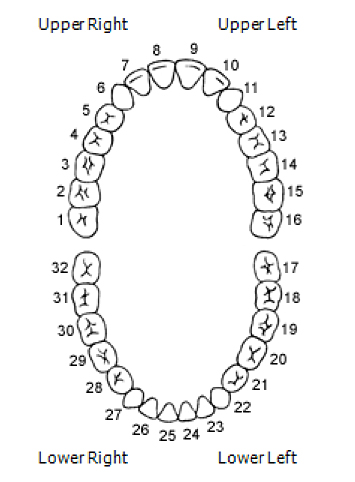 DateSignedBrushingBrushingBrushingBrushingBrushingBrushingBrushingBrushingBrushingUpper teethUpper teethLower teethLower teethDenturesDenturesDenturesDenturesDenturesDenturesDenturesDenturesDenturesCleanedYes No Yes No Yes No Yes No Yes No Yes No Yes No CleanedYes No Yes No Yes No Yes No Yes No Yes No Yes No OtherOtherOtherOtherOtherOtherOtherOtherOtherany ulcers or bleeding (include placement)Any other commentsSigned